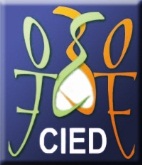 Formulário de Candidatura
 | Refinanciamento | Considerando que objetivo é incentivar a investigação científica na ESELx, o formato de apresentação dos projetos deve seguir o indicado pela Fundação para a Ciência e Tecnologia, integrando: Pedido de financiamento
Sim
NãoTítulo do ProjetoCódigo do projetoCoordenador do ProjetoEquipaProjeto Financiado Sim 
NãoDuraçãoAnual BianualObjetivos (máximo 250 palavras)Planeamento ou Cronograma do Projeto (2018 e 2019 devem ser apresentados em separado)